Publicado en  el 07/12/2016 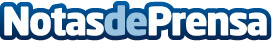 La lucha de precios en Internet y el showrooming, las amenzas del comercio local Antes de comprar en un comercio local, comprueba el precio del artículo por Internet. Esta es la regla de oro que están empezando a incorporar muchos consumidores y que afecta de forma significativa al comercio localDatos de contacto:Nota de prensa publicada en: https://www.notasdeprensa.es/la-lucha-de-precios-en-internet-y-el_1 Categorias: Sociedad E-Commerce Recursos humanos Consumo http://www.notasdeprensa.es